OMOLOGARE MARCAREUnior d.d.Kovaska cesta 103214 ZRECESloveniaeste autorizată să utilizeze pentru produsul lorTester de tensiune unipolar până la 250 V ac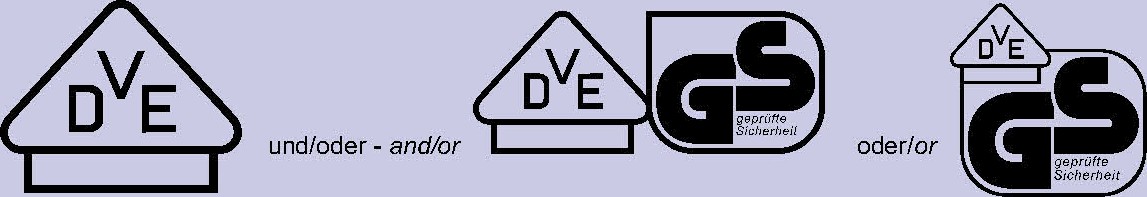 Testat și certificat conformDIN VDE 0680 Teil 6:1977-04Produsul acoperă cerințele Legii germane „Produktsicherheitsgesetz (ProdSG)” privind asigurarea securității și sănătății.Valabil până la: 31.01.2026Semnătură indescifrabilăVDE Prüf- und Zertifizierungsinstitut GmbH * Institutul de testare și certificareCertificare: 1369900-3910-0006 / 272356Ref. fișier:Certificat Nr.   40020130	Pagina	1Pentru alte condiții, vezi paginile pe verso și următoarele paginiOffenbach, 2007-02-06(actualizat 23.04.2021 )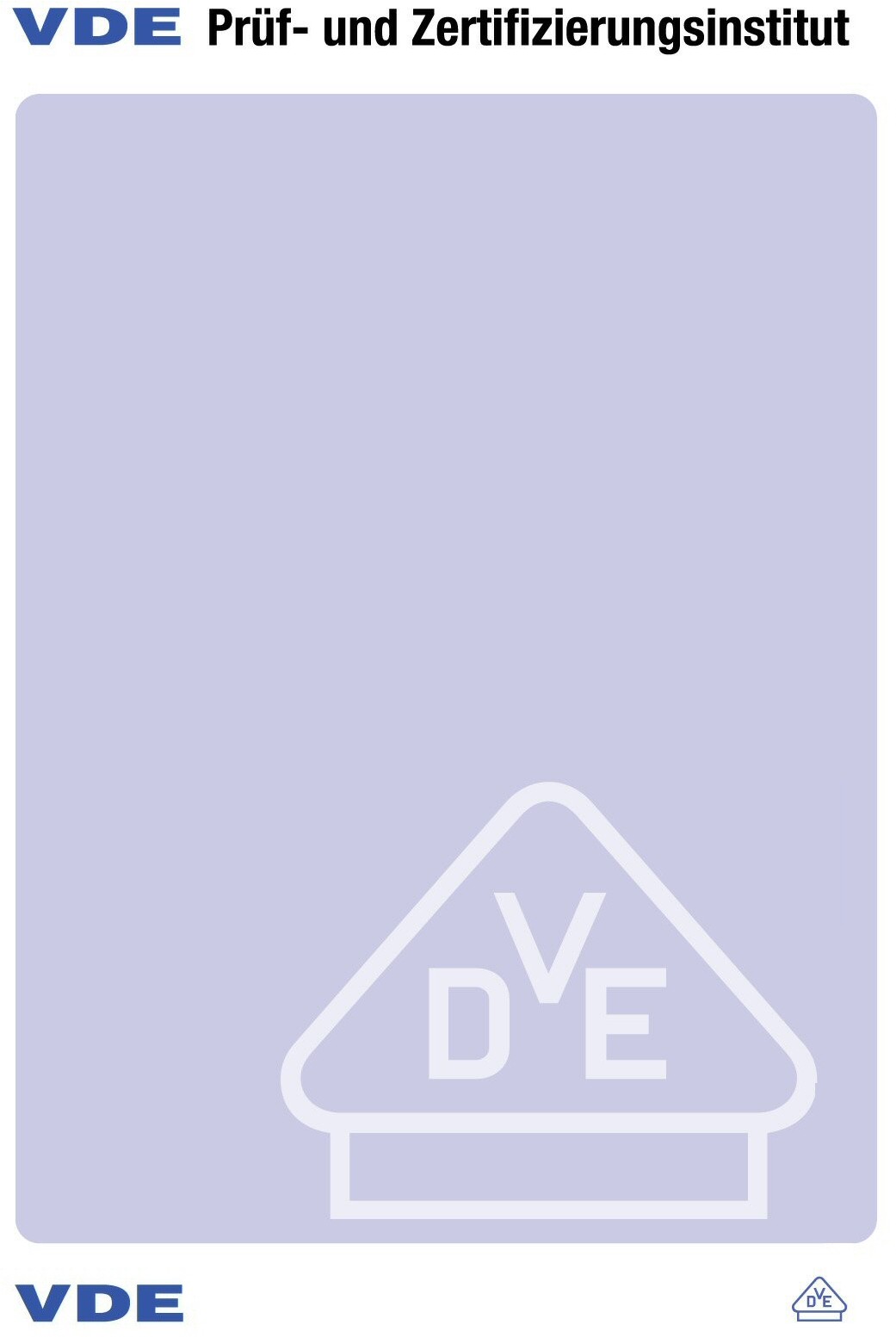 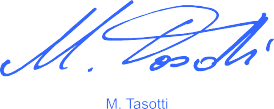 : Certificatele VDE sunt valide numai când sunt publicate pe: http://www.vde.com/certificateCertificat Nr. 40020130Pagina 2Numele și sediul înregistrat al titularului certificatuluiUnior d.d., Kovaska cesta 10, 3214 ZRECE, SLOVENIAAcest supliment este valabil numai împreună cu pagina 1 a Certificatului nr. 40020130.Tester de tensiune unipolar până la 250 V acTip(uri)180-2K	180 mmTensiune nominală220 - 250 V ~Tip de construcție cu vârf de șurubelnițăCuloare roșu, albastru, negruMărci comercialePAK AfPS GS 2019:01PAKDocument PAK AfPS GS 2019:01PAKPAH AfPS GS 2019:01PAH Produsul este în conformitate cu cerințelePAH-document AfPS GS 2019:01PAHAceastă omologare a mărcilor este o bază pentru Declarația de conformitate CE și pentru marcajul CE de către producător sau agentul acestuia și dovedește conformitatea cu cerințele esențiale de siguranță ale Directivei CE de joasă tensiune 2014/35/UE.Secțiunea TL6.Certificat Nr. 40020130.SuplimentNumele și sediul înregistrat al titularului certificatuluiUnior d.d., Kovaska cesta 10, 3214 ZRECE, SLOVENIA.Acest supliment face parte din Certificatul nr. 40020130..Tester de tensiune unipolar până la 250 V ac.Locul de producțieReferință30002894OPLAST, d.o.o.Tepanje 633210 SLOVENSKE KONJICE SLOVENIAVDE Prüf- und Zertifizierungsinstitut GmbH * Institutul de testare și certificareSecțiunea TL6VDE Prüf- und Zertifizierungsinstitut ZeichengenehmigungCertificat Nr. 40020130 /Fișa de informațiiNumele și sediul înregistrat al titularului certificatuluiUnior d.d., Kovaska cesta 10, 3214 ZRECE, SLOVENIAAcest supliment este valabil numai împreună cu pagina 1 a Certificatului nr. 40020130.Aprobare pentru utilizarea mărcii protejate legal a VDE, așa cum se arată pe prima pagină:Baza pentru utilizare sunt termenii și condițiile generale ale Institutului de testare și certificare VDE (www.vde.com\terms-institute). Dreptul de utilizare a mărcii se acordă numai societății menționate cu locurile de fabricație menționate și produsele enumerate cu referințele de tip aferente. Locul de fabricație va fi echipat astfel încât să se asigure o fabricație constantă a construcției certificate.Aprobarea este valabilă atâta timp cât sunt în vigoare specificațiile VDE, pe care se bazează certificarea, cu excepția cazului în care este retrasă conform Procedurii de testare și certificare VDE (PM102E).Perioada de valabilitate a unei aprobări VDE-GS-Mark poate fi prelungită la cerere. În cazul unor modificări ale cerințelor legale și/sau normative, perioada de valabilitate a Aprobarii marcajului VDE-GS-Mark poate fi scurtată.Produsele care conțin biocid dimetilfumarat (DMF) nu pot fi comercializate sau puse la dispoziție pe piața CE în conformitate cu Decizia 2009/251/CE a Comisiei.Aprobarea este semnată numai pe prima pagină.Dosar ref.actualizatData1369900-3910-0006 / 272356 / TL6 / LR23.04.202106.02.2007Dosar ref.actualizatData1369900-3910-0006 / 272356 / TL6 / LR23.04.202106.02.2007Dosar ref.actualizatData1369900-3910-0006 / 272356 / TL6 / LR23.04.202106.02.2007